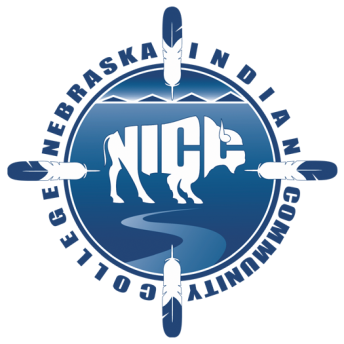 Nebraska Indian Community CollegeInstitutional Review Board (IRB)1111 Highway 75, PO Box 428, Macy, NE 68039-0428Following Information FOR OFFICE USE ONLY:IRB Application – Complete All the Following Information:I. General Project Information II. Description of Participants* These numbers are estimates.  The project indicates there will be 10 family groups from each of 2 communities.III. Unique Research Methodology or Data Sources IV. Purpose, Methods, & Procedures V. Description of Recruiting Procedures, Benefits and RisksVI. Informed Consent Process VII. Confidentiality & Data Description of How Confidentiality will be maintained: VIII. Attachments and Comments NICC Project ID:Date Received:IRB #:IRB Date:1. Project Title:2. Principal Investigator:2. Principal Investigator:2. Principal Investigator:3. Secondary Investigator:3. Secondary Investigator:3. Secondary Investigator:3. Secondary Investigator:4. Type of Project:4. Type of Project:5. Does the research involve an outside institution/agency other than NICC?  If so, please name:5. Does the research involve an outside institution/agency other than NICC?  If so, please name:5. Does the research involve an outside institution/agency other than NICC?  If so, please name:5. Does the research involve an outside institution/agency other than NICC?  If so, please name:5. Does the research involve an outside institution/agency other than NICC?  If so, please name:5. Does the research involve an outside institution/agency other than NICC?  If so, please name:5. Does the research involve an outside institution/agency other than NICC?  If so, please name:5. Does the research involve an outside institution/agency other than NICC?  If so, please name:5. Does the research involve an outside institution/agency other than NICC?  If so, please name:6. Where will participation take place (e.g., NICC, at home, in a community building, schools, hospitals, clinics, prisons, unions, etc)? Please specify and give location if not already listed above.6. Where will participation take place (e.g., NICC, at home, in a community building, schools, hospitals, clinics, prisons, unions, etc)? Please specify and give location if not already listed above.6. Where will participation take place (e.g., NICC, at home, in a community building, schools, hospitals, clinics, prisons, unions, etc)? Please specify and give location if not already listed above.6. Where will participation take place (e.g., NICC, at home, in a community building, schools, hospitals, clinics, prisons, unions, etc)? Please specify and give location if not already listed above.6. Where will participation take place (e.g., NICC, at home, in a community building, schools, hospitals, clinics, prisons, unions, etc)? Please specify and give location if not already listed above.6. Where will participation take place (e.g., NICC, at home, in a community building, schools, hospitals, clinics, prisons, unions, etc)? Please specify and give location if not already listed above.6. Where will participation take place (e.g., NICC, at home, in a community building, schools, hospitals, clinics, prisons, unions, etc)? Please specify and give location if not already listed above.6. Where will participation take place (e.g., NICC, at home, in a community building, schools, hospitals, clinics, prisons, unions, etc)? Please specify and give location if not already listed above.6. Where will participation take place (e.g., NICC, at home, in a community building, schools, hospitals, clinics, prisons, unions, etc)? Please specify and give location if not already listed above.7. Briefly describe the facilities available for the research (e.g., there will be a quiet room in the school to conduct interviews; a secure lab space is available, etc).7. Briefly describe the facilities available for the research (e.g., there will be a quiet room in the school to conduct interviews; a secure lab space is available, etc).7. Briefly describe the facilities available for the research (e.g., there will be a quiet room in the school to conduct interviews; a secure lab space is available, etc).7. Briefly describe the facilities available for the research (e.g., there will be a quiet room in the school to conduct interviews; a secure lab space is available, etc).7. Briefly describe the facilities available for the research (e.g., there will be a quiet room in the school to conduct interviews; a secure lab space is available, etc).7. Briefly describe the facilities available for the research (e.g., there will be a quiet room in the school to conduct interviews; a secure lab space is available, etc).7. Briefly describe the facilities available for the research (e.g., there will be a quiet room in the school to conduct interviews; a secure lab space is available, etc).7. Briefly describe the facilities available for the research (e.g., there will be a quiet room in the school to conduct interviews; a secure lab space is available, etc).7. Briefly describe the facilities available for the research (e.g., there will be a quiet room in the school to conduct interviews; a secure lab space is available, etc).8. Present / Proposed Funding Source:8. Present / Proposed Funding Source:8. Present / Proposed Funding Source:8. Present / Proposed Funding Source:8. Present / Proposed Funding Source:8. Present / Proposed Funding Source:9. Study Start Date9. Study Start Date10. Study End Date:10. Study End Date:10. Study End Date:11. Is this a multi-institutional study?11. Is this a multi-institutional study?11. Is this a multi-institutional study?11. Is this a multi-institutional study?11. Is this a multi-institutional study?12. Does the research involve Prisoners?12. Does the research involve Prisoners?12. Does the research involve Prisoners?12. Does the research involve Prisoners?12. Does the research involve Prisoners?12. Does the research involve Prisoners?12. Does the research involve Prisoners?1. In the table below, please the estimated number of participants per category: 1. In the table below, please the estimated number of participants per category: 1. In the table below, please the estimated number of participants per category: 1. In the table below, please the estimated number of participants per category: 1. In the table below, please the estimated number of participants per category: Participants*MaleFemaleUnspecifiedTotalAdultsChildren/YouthTotal2. Please indicate which special groups will be utilized/recruited for your study. Check all that apply. 2. Please indicate which special groups will be utilized/recruited for your study. Check all that apply. 2. Please indicate which special groups will be utilized/recruited for your study. Check all that apply. 2. Please indicate which special groups will be utilized/recruited for your study. Check all that apply. Adults, Non StudentsNICC StudentsChildren (under age 19)Decisionally ImpairedInstitutionalized PersonsOther StudentsPregnant Women/Fetuses/NeonatesPersons with Neurological ImpairmentPersons with Limited Civil FreedomLanguage ImpairedPersons with HIV/AIDSPrisonersPersons with Psychological ImpairmentPersons with Mental RetardationAdults w/ Legal RepresentativesHandicappedNICC Employees Other3. Will participants of both sexes/genders be recruited?  4. Will participation be limited to certain racial or ethnic groups? 5. Describe the participant population to be included in this research and how they are selected, including any special characteristics targeted for inclusion.  6. Describe your access to the population that will allow recruitment of the necessary number of participants.7. The research plan should have adequate provisions to protect the privacy interests of participants.8. Describe your process to ensure that all persons assisting with the research are adequately informed about the protocol and their research-related duties and functions. 9. If not already described above, will any groups or categories of participants be excluded from this research? 10. Will some or all subjects likely be vulnerable to coercion or undue influence? 1. Will your project involve:1. Will your project involve:1. Will your project involve:1. Will your project involve:photographyvideotapingaudio tapinggenetic data, sampling, or analysisweb-based researcharchival or secondary data analysisbiological samplesasking participants to perform physical tasks2. Is this study utilizing Protected Health Information (PHI; e.g., information obtained from a hospital, clinic, or treatment facility)?3. Does this project ask questions about illegal drug use or criminal activity that places the participant at risk for legal action?Describe the research purpose of the project Description of the Methods and Procedures3. How long will these procedures take the participants to complete? Please describe the duration of the session, the number of sessions, over what period of time, etc. 4. Will there be any follow-up or will reminders be sent?  5. Differentiate any procedure being done solely for research purposes from procedures being done anyway.6. Describe the time you have available to conduct and complete the research (ex. the time from initiation of the research to completion of data analysis).1. How will the names and contact information for participants be obtained? 2. How will participants be approached about participating in the study?3. Explain the benefits to participants or to others.4. Explain the risks to participants. What will be done to minimize the risks? If there are no known risks, this should be stated. 5. Describe the availability of medical or psychological resources that participants might require as a consequence of the research. 6. Will compensation (including money, gift certificates, extra credit, etc.) be provided to participants? 1. How will informed consent/assent be obtained?2. Who will conduct the consent interview?3. Who will provide consent or permission?4. What is the waiting period, if any, between informing the prospective participant and obtaining consent?5. What steps will be taken to minimize the possibility of coercion or undue influence?6. What is the spoken language used by those obtaining consent?7. What is the language understood by the prospective participant or the legally authorized representative?8. Will any subjects be decisionally impaired so that they may not have the capacity to give consent?9. In certain cases for children over the age of 14, such as NICC students who are 17 or 18, waivers of informed consent can be granted.  Would you like to request a waiver of consent?- It is anticipated that parents/guardians will sign for any child under 19 who are members of a family group of participants.1. The research plan should make adequate provisions to maintain the confidentiality of the data. How will confidentiality of records be maintained? 2. Will individuals be identified during data collection or in the results? 3. How long will records be kept? 4. Where will records be stored? 5. Who has access to the records/data?6. How will data be reported? Monitoring of data to ensure safety: 7. Does this research involve more than minimal risk to participants?  Copies of questionnaires, survey, or testing instruments: Other Attachments: General Comments: 